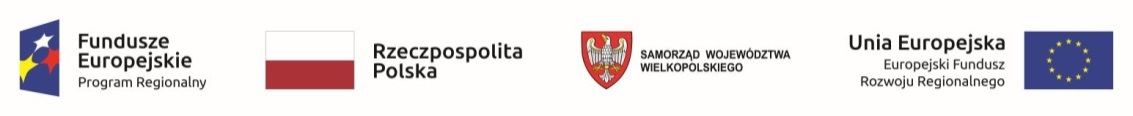 Początek formularza

Ogłoszenie nr 611797-N-2020 z dnia 2020-11-20 r. Wojewódzki Szpital Zespolony im. Ludwika Perzyny w Kaliszu: Zakup urządzeń w ramach projektu „Program rehabilitacji neurologicznej dla osób po udarze mózgu”
OGŁOSZENIE O ZAMÓWIENIU - Dostawy Zamieszczanie ogłoszenia: Zamieszczanie obowiązkowe Ogłoszenie dotyczy: Zamówienia publicznego Zamówienie dotyczy projektu lub programu współfinansowanego ze środków Unii Europejskiej Tak 
Nazwa projektu lub programu 
Program rehabilitacji neurologicznej dla osób po udarze mózgu w ramach Wielkopolskiego Regionalnego Programu Operacyjnego na lata 2014-2020. Oś priorytetowa 6: Rynek pracy Działanie 6.6 Wspieranie aktywności zawodowej pracowników poprzez działania prozdrowotne Poddziałanie 6.6.1 Wspieranie aktywności zawodowej pracowników poprzez działania prozdrowotne O zamówienie mogą ubiegać się wyłącznie zakłady pracy chronionej oraz wykonawcy, których działalność, lub działalność ich wyodrębnionych organizacyjnie jednostek, które będą realizowały zamówienie, obejmuje społeczną i zawodową integrację osób będących członkami grup społecznie marginalizowanych Nie 
Należy podać minimalny procentowy wskaźnik zatrudnienia osób należących do jednej lub więcej kategorii, o których mowa w art. 22 ust. 2 ustawy Pzp, nie mniejszy niż 30%, osób zatrudnionych przez zakłady pracy chronionej lub wykonawców albo ich jednostki (w %) 
SEKCJA I: ZAMAWIAJĄCY Postępowanie przeprowadza centralny zamawiający Nie Postępowanie przeprowadza podmiot, któremu zamawiający powierzył/powierzyli przeprowadzenie postępowania Nie Informacje na temat podmiotu któremu zamawiający powierzył/powierzyli prowadzenie postępowania: 
Postępowanie jest przeprowadzane wspólnie przez zamawiających Nie 
Jeżeli tak, należy wymienić zamawiających, którzy wspólnie przeprowadzają postępowanie oraz podać adresy ich siedzib, krajowe numery identyfikacyjne oraz osoby do kontaktów wraz z danymi do kontaktów: 

Postępowanie jest przeprowadzane wspólnie z zamawiającymi z innych państw członkowskich Unii Europejskiej Nie W przypadku przeprowadzania postępowania wspólnie z zamawiającymi z innych państw członkowskich Unii Europejskiej – mające zastosowanie krajowe prawo zamówień publicznych: 
Informacje dodatkowe: I. 1) NAZWA I ADRES: Wojewódzki Szpital Zespolony im. Ludwika Perzyny w Kaliszu, krajowy numer identyfikacyjny 12667570000000, ul. Poznańska  79 , 62-800  Kalisz, woj. wielkopolskie, państwo Polska, tel. 627 651 397, , e-mail zamowienia.publiczne@szpital.kalisz.pl, , faks 627 571 323. 
Adres strony internetowej (URL): 
Adres profilu nabywcy: 
Adres strony internetowej pod którym można uzyskać dostęp do narzędzi i urządzeń lub formatów plików, które nie są ogólnie dostępne I. 2) RODZAJ ZAMAWIAJĄCEGO: Podmiot prawa publicznego 
I.3) WSPÓLNE UDZIELANIE ZAMÓWIENIA (jeżeli dotyczy): Podział obowiązków między zamawiającymi w przypadku wspólnego przeprowadzania postępowania, w tym w przypadku wspólnego przeprowadzania postępowania z zamawiającymi z innych państw członkowskich Unii Europejskiej (który z zamawiających jest odpowiedzialny za przeprowadzenie postępowania, czy i w jakim zakresie za przeprowadzenie postępowania odpowiadają pozostali zamawiający, czy zamówienie będzie udzielane przez każdego z zamawiających indywidualnie, czy zamówienie zostanie udzielone w imieniu i na rzecz pozostałych zamawiających): 
I.4) KOMUNIKACJA: 
Nieograniczony, pełny i bezpośredni dostęp do dokumentów z postępowania można uzyskać pod adresem (URL) Nie 

Adres strony internetowej, na której zamieszczona będzie specyfikacja istotnych warunków zamówienia Tak 
www.szpital.kalisz.pl 
Dostęp do dokumentów z postępowania jest ograniczony - więcej informacji można uzyskać pod adresem Nie 

Oferty lub wnioski o dopuszczenie do udziału w postępowaniu należy przesyłać: 
Elektronicznie Tak 
adres 
https://miniportal.uzp.gov.pl Dopuszczone jest przesłanie ofert lub wniosków o dopuszczenie do udziału w postępowaniu w inny sposób: 
Tak 
Inny sposób: 
Dopuszcza się składanie ofert za pośrednictwem operatora pocztowego w rozumieniu ustawy z dnia 23 listopada 2012 roku - Prawo pocztowe (Dz.U. z 2019 roku poz. 1051 ze zmianami), osobiście lub za pośrednictwem posłańca. Adres: ul. Poznańska 79, 62-800 Kalisz 
Wymagane jest przesłanie ofert lub wniosków o dopuszczenie do udziału w postępowaniu w inny sposób: 
Nie 
Inny sposób: 

Adres: 

Komunikacja elektroniczna wymaga korzystania z narzędzi i urządzeń lub formatów plików, które nie są ogólnie dostępne Nie 
Nieograniczony, pełny, bezpośredni i bezpłatny dostęp do tych narzędzi można uzyskać pod adresem: (URL) 
SEKCJA II: PRZEDMIOT ZAMÓWIENIA 
II.1) Nazwa nadana zamówieniu przez zamawiającego: Zakup urządzeń w ramach projektu „Program rehabilitacji neurologicznej dla osób po udarze mózgu” 
Numer referencyjny: 77/20 
Przed wszczęciem postępowania o udzielenie zamówienia przeprowadzono dialog techniczny Nie 
II.2) Rodzaj zamówienia: Dostawy 
II.3) Informacja o możliwości składania ofert częściowych 
Zamówienie podzielone jest na części: Tak 
Oferty lub wnioski o dopuszczenie do udziału w postępowaniu można składać w odniesieniu do: 
wszystkich części Zamawiający zastrzega sobie prawo do udzielenia łącznie następujących części lub grup części: 

Maksymalna liczba części zamówienia, na które może zostać udzielone zamówienie jednemu wykonawcy: 
24 


II.4) Krótki opis przedmiotu zamówienia (wielkość, zakres, rodzaj i ilość dostaw, usług lub robót budowlanych lub określenie zapotrzebowania i wymagań ) a w przypadku partnerstwa innowacyjnego - określenie zapotrzebowania na innowacyjny produkt, usługę lub roboty budowlane: Przedmiot zamówienia stanowią 24 rozdzielne zadania na dostawę aparatury i sprzętu medycznego i pełnienie serwisu gwarancyjnego - celem doposażenia Szpitala w sprzęt do rehabilitacji umożliwiający realizację założeń projektu "Program rehabilitacji neurologicznej dla osób po udarze mózgu". 

II.5) Główny kod CPV: 33100000-1 
Dodatkowe kody CPV: 


II.6) Całkowita wartość zamówienia (jeżeli zamawiający podaje informacje o wartości zamówienia): 
Wartość bez VAT: 
Waluta: 
(w przypadku umów ramowych lub dynamicznego systemu zakupów – szacunkowa całkowita maksymalna wartość w całym okresie obowiązywania umowy ramowej lub dynamicznego systemu zakupów) 
II.7) Czy przewiduje się udzielenie zamówień, o których mowa w art. 67 ust. 1 pkt 6 i 7 lub w art. 134 ust. 6 pkt 3 ustawy Pzp: Nie 
Określenie przedmiotu, wielkości lub zakresu oraz warunków na jakich zostaną udzielone zamówienia, o których mowa w art. 67 ust. 1 pkt 6 lub w art. 134 ust. 6 pkt 3 ustawy Pzp: 
II.8) Okres, w którym realizowane będzie zamówienie lub okres, na który została zawarta umowa ramowa lub okres, na który został ustanowiony dynamiczny system zakupów: 
miesiącach:    lub dniach: 
lub 
data rozpoczęcia:   lub zakończenia: 2020-12-31 

II.9) Informacje dodatkowe: SEKCJA III: INFORMACJE O CHARAKTERZE PRAWNYM, EKONOMICZNYM, FINANSOWYM I TECHNICZNYM III.1) WARUNKI UDZIAŁU W POSTĘPOWANIU III.1.1) Kompetencje lub uprawnienia do prowadzenia określonej działalności zawodowej, o ile wynika to z odrębnych przepisów 
Określenie warunków: Zamawiający nie stawia warunków udziału w tym zakresie 
Informacje dodatkowe 
III.1.2) Sytuacja finansowa lub ekonomiczna 
Określenie warunków: Zamawiający nie stawia warunków udziału w tym zakresie 
Informacje dodatkowe 
III.1.3) Zdolność techniczna lub zawodowa 
Określenie warunków: Zamawiający nie stawia warunków udziału w tym zakresie 
Zamawiający wymaga od wykonawców wskazania w ofercie lub we wniosku o dopuszczenie do udziału w postępowaniu imion i nazwisk osób wykonujących czynności przy realizacji zamówienia wraz z informacją o kwalifikacjach zawodowych lub doświadczeniu tych osób: 
Informacje dodatkowe: III.2) PODSTAWY WYKLUCZENIA III.2.1) Podstawy wykluczenia określone w art. 24 ust. 1 ustawy Pzp 
III.2.2) Zamawiający przewiduje wykluczenie wykonawcy na podstawie art. 24 ust. 5 ustawy Pzp Tak Zamawiający przewiduje następujące fakultatywne podstawy wykluczenia: 






III.3) WYKAZ OŚWIADCZEŃ SKŁADANYCH PRZEZ WYKONAWCĘ W CELU WSTĘPNEGO POTWIERDZENIA, ŻE NIE PODLEGA ON WYKLUCZENIU ORAZ SPEŁNIA WARUNKI UDZIAŁU W POSTĘPOWANIU ORAZ SPEŁNIA KRYTERIA SELEKCJI Oświadczenie o niepodleganiu wykluczeniu oraz spełnianiu warunków udziału w postępowaniu 
Tak 
Oświadczenie o spełnianiu kryteriów selekcji 
Nie III.4) WYKAZ OŚWIADCZEŃ LUB DOKUMENTÓW , SKŁADANYCH PRZEZ WYKONAWCĘ W POSTĘPOWANIU NA WEZWANIE ZAMAWIAJACEGO W CELU POTWIERDZENIA OKOLICZNOŚCI, O KTÓRYCH MOWA W ART. 25 UST. 1 PKT 3 USTAWY PZP: a) zaświadczenie właściwego naczelnika urzędu skarbowego potwierdzającego, że wykonawca nie zalega z opłacaniem podatków wystawione nie wcześniej niż 3 miesiące przed upływem terminu składania ofert, lub inny dokument potwierdzający że wykonawca zawarł porozumienie z właściwym organem podatkowym w sprawie spłat tych należności wraz z ewentualnymi odsetkami lub grzywnami, w szczególności uzyskał przewidziane prawem zwolnienie, odroczenie lub rozłożenie na raty zaległych płatności lub wstrzymanie w całości wykonania decyzji właściwego organu, b) zaświadczenie właściwej terenowej jednostki organizacyjnej Zakładu Ubezpieczeń Społecznych lub Kasy Rolniczego Ubezpieczenia Społecznego albo inny dokument potwierdzające, że wykonawca nie zalega z opłacaniem składek na ubezpieczenia społeczne lub zdrowotne, wystawione nie wcześniej niż 3 miesiące przed upływem terminu składania ofert, lub inny dokument potwierdzający, że wykonawca zawarł porozumienie z właściwym organem w sprawie spłat tych należności wraz z ewentualnymi odsetkami lub grzywnami, w szczególności uzyskał przewidziane prawem zwolnienie, odroczenie lub rozłożenie na raty zaległych płatności lub wstrzymanie w całości wykonania decyzji właściwego organu, c) oświadczenie wykonawcy o niezaleganiu z opłacaniem podatków i opłat lokalnych, o których mowa w ustawie z dnia 12 stycznia 1991r. o podatkach i opłatach lokalnych (Dz. U. z 2019 r. poz. 1170 t.j. z późn. zm.); d) zaświadczenia wymienione w pkt 4a i 4b oraz oświadczenie wymienione w pkt 4c w odniesieniu do podmiotów na których zdolnościach i sytuacji polega wykonawca na zasadach określonych w art. 22a ustawy, e) Jeżeli wykonawca ma siedzibę lub miejsce zamieszkania poza terytorium Rzeczypospolitej Polskiej zamiast dokumentów, o których mowa w pkt 4a i 4b składa dokument lub dokumenty, wystawione w kraju, w którym ma siedzibę lub miejsce zamieszkania, potwierdzające odpowiednio, że: • nie zalega z opłacaniem podatków, opłat, składek na ubezpieczenie społeczne lub zdrowotne albo, że zawarł porozumienie z właściwym organem w sprawie spłat tych należności wraz z ewentualnymi odsetkami lub grzywnami, w szczególności uzyskał przewidziane prawem zwolnienie, odroczenie lub rozłożenie na raty zaległych płatności lub wstrzymanie w całości wykonania decyzji właściwego organu. Dokument lub dokumenty te powinny być wystawione nie wcześniej 3 miesiące przed upływem terminu składania ofert. f) Jeżeli w kraju, w którym wykonawca ma siedzibę lub miejsce zamieszkania lub miejsce zamieszkania ma osoba, której dokument dotyczy, nie wydaje się dokumentów, o których mowa w pkt 4e, zastępuje się je dokumentem zawierającym odpowiednio oświadczenie wykonawcy ze wskazaniem osoby albo osób uprawnionych do jego reprezentacji lub oświadczenie osoby, której dokument miał dotyczyć złożone przed notariuszem lub przed organem sądowym, administracyjnym albo organem samorządu zawodowego lub gospodarczego właściwym ze względu na siedzibę lub miejsce zamieszkania wykonawcy lub miejsce zamieszkania tej osoby. Dokument lub dokumenty te powinny być wystawione nie wcześniej 3 miesiące przed upływem terminu składania ofert. III.5) WYKAZ OŚWIADCZEŃ LUB DOKUMENTÓW SKŁADANYCH PRZEZ WYKONAWCĘ W POSTĘPOWANIU NA WEZWANIE ZAMAWIAJACEGO W CELU POTWIERDZENIA OKOLICZNOŚCI, O KTÓRYCH MOWA W ART. 25 UST. 1 PKT 1 USTAWY PZP III.5.1) W ZAKRESIE SPEŁNIANIA WARUNKÓW UDZIAŁU W POSTĘPOWANIU: 

III.5.2) W ZAKRESIE KRYTERIÓW SELEKCJI: 
III.6) WYKAZ OŚWIADCZEŃ LUB DOKUMENTÓW SKŁADANYCH PRZEZ WYKONAWCĘ W POSTĘPOWANIU NA WEZWANIE ZAMAWIAJACEGO W CELU POTWIERDZENIA OKOLICZNOŚCI, O KTÓRYCH MOWA W ART. 25 UST. 1 PKT 2 USTAWY PZP III.7) INNE DOKUMENTY NIE WYMIENIONE W pkt III.3) - III.6) 1. Oświadczenie wykonawcy o przynależności lub braku przynależności do tej samej grupy kapitałowej w rozumieniu ustawy z dnia 16 lutego 2007r. o ochronie konkurencji i konsumentów, (Dz.U. z 2019 roku poz. 369 t.j. ) z innymi wykonawcami którzy złożyli oferty w postępowaniu - wykonawca w terminie 3 dni od dnia zamieszczenia na stronie internetowej informacji o której mowa w art. 86 ust. 5 ustawy, przekazuje zamawiającemu oświadczenie o przynależności lub braku przynależności do tej samej grupy kapitałowej w rozumieniu ustawy z dnia 16 lutego 2007r. o ochronie konkurencji i konsumentów (Dz.U. z 2019 roku poz. 369 t.j.) z innymi wykonawcami którzy złożyli oferty w postępowaniu lub wykażą że istniejące między nimi powiązania nie prowadzą do zakłócenia konkurencji w postępowaniu o udzielenie zamówienia. 2. Wykaz aktualnych na dzień złożenia wymaganych oświadczeń i dokumentów w celu potwierdzenia spełniania przez oferowane dostawy wymagań określonych przez zamawiającego, które wykonawca składa w postępowaniu na wezwanie zamawiającego, m.in.: Dotyczy zadań nr 1-5, 7-10, 13-16, 19-22: a) informacyjne (np. katalogi, foldery itp.) dotyczące oferowanego przedmiotu zamówienia, b) dokumenty potwierdzające dopuszczenie oferowanego przedmiotu zamówienia do obrotu i stosowania na terytorium Rzeczpospolitej Polskiej zgodnie z prawem (Certyfikat CE lub deklaracje zgodności WE), a w szczególności z przepisami ustawy o wyrobach medycznych oraz innymi obowiązującymi przepisami (wpis do rejestru wyrobów medycznych lub powiadomienie/zgłoszenie produktu do Prezesa Urzędu Rejestracji Produktów Leczniczych, Wyrobów Medycznych i Produktów Biobójczych – określonym dla każdego zadania w formularzu ofertowym: Zestawienie wymaganych parametrów jakościowych - tabela: wymagane parametry i warunki) lub w przypadku wyrobu wprowadzanego po raz pierwszy do obrotu na terenie Rzeczpospolitej Polskiej dopuszcza się złożenie oświadczenia określającego powody braku powiadomienia/zgłoszenia (w przypadku złożenia oświadczenia, że wyrób jest wprowadzany po raz pierwszy do obrotu na terenie Rzeczpospolitej Polskiej, Wykonawca którego oferta zostanie wybrana zobowiązany będzie wraz z dostawą urządzenia dostarczyć do Zamawiającego powiadomienie/zgłoszenie produktu do Prezesa Urzędu Rejestracji Produktów Leczniczych, Wyrobów Medycznych i Produktów Biobójczych), Dotyczy zadań nr 6, 11, 12, 17, 18: a) informacyjne (np. katalogi, foldery itp.) dotyczące oferowanego przedmiotu zamówienia, b) dokumenty potwierdzające dopuszczenie oferowanego przedmiotu zamówienia do obrotu i stosowania na terytorium Rzeczpospolitej Polskiej zgodnie z prawem (Certyfikat CE lub deklaracje zgodności WE), SEKCJA IV: PROCEDURA IV.1) OPIS 
IV.1.1) Tryb udzielenia zamówienia: Przetarg nieograniczony 
IV.1.2) Zamawiający żąda wniesienia wadium: Nie 
Informacja na temat wadium 

IV.1.3) Przewiduje się udzielenie zaliczek na poczet wykonania zamówienia: Nie 
Należy podać informacje na temat udzielania zaliczek: 

IV.1.4) Wymaga się złożenia ofert w postaci katalogów elektronicznych lub dołączenia do ofert katalogów elektronicznych: Nie 
Dopuszcza się złożenie ofert w postaci katalogów elektronicznych lub dołączenia do ofert katalogów elektronicznych: 
Nie 
Informacje dodatkowe: 

IV.1.5.) Wymaga się złożenia oferty wariantowej: Nie 
Dopuszcza się złożenie oferty wariantowej 

Złożenie oferty wariantowej dopuszcza się tylko z jednoczesnym złożeniem oferty zasadniczej: 

IV.1.6) Przewidywana liczba wykonawców, którzy zostaną zaproszeni do udziału w postępowaniu 
(przetarg ograniczony, negocjacje z ogłoszeniem, dialog konkurencyjny, partnerstwo innowacyjne) Liczba wykonawców   
Przewidywana minimalna liczba wykonawców 
Maksymalna liczba wykonawców   
Kryteria selekcji wykonawców: 

IV.1.7) Informacje na temat umowy ramowej lub dynamicznego systemu zakupów: Umowa ramowa będzie zawarta: 

Czy przewiduje się ograniczenie liczby uczestników umowy ramowej: 

Przewidziana maksymalna liczba uczestników umowy ramowej: 

Informacje dodatkowe: 

Zamówienie obejmuje ustanowienie dynamicznego systemu zakupów: 

Adres strony internetowej, na której będą zamieszczone dodatkowe informacje dotyczące dynamicznego systemu zakupów: 

Informacje dodatkowe: 

W ramach umowy ramowej/dynamicznego systemu zakupów dopuszcza się złożenie ofert w formie katalogów elektronicznych: 

Przewiduje się pobranie ze złożonych katalogów elektronicznych informacji potrzebnych do sporządzenia ofert w ramach umowy ramowej/dynamicznego systemu zakupów: 

IV.1.8) Aukcja elektroniczna 
Przewidziane jest przeprowadzenie aukcji elektronicznej (przetarg nieograniczony, przetarg ograniczony, negocjacje z ogłoszeniem) Nie 
Należy podać adres strony internetowej, na której aukcja będzie prowadzona: 

Należy wskazać elementy, których wartości będą przedmiotem aukcji elektronicznej: 
Przewiduje się ograniczenia co do przedstawionych wartości, wynikające z opisu przedmiotu zamówienia: 

Należy podać, które informacje zostaną udostępnione wykonawcom w trakcie aukcji elektronicznej oraz jaki będzie termin ich udostępnienia: 
Informacje dotyczące przebiegu aukcji elektronicznej: 
Jaki jest przewidziany sposób postępowania w toku aukcji elektronicznej i jakie będą warunki, na jakich wykonawcy będą mogli licytować (minimalne wysokości postąpień): 
Informacje dotyczące wykorzystywanego sprzętu elektronicznego, rozwiązań i specyfikacji technicznych w zakresie połączeń: 
Wymagania dotyczące rejestracji i identyfikacji wykonawców w aukcji elektronicznej: 
Informacje o liczbie etapów aukcji elektronicznej i czasie ich trwania: 
Czas trwania: 

Czy wykonawcy, którzy nie złożyli nowych postąpień, zostaną zakwalifikowani do następnego etapu: 
Warunki zamknięcia aukcji elektronicznej: 

IV.2) KRYTERIA OCENY OFERT 
IV.2.1) Kryteria oceny ofert: 
IV.2.2) Kryteria 
IV.2.3) Zastosowanie procedury, o której mowa w art. 24aa ust. 1 ustawy Pzp (przetarg nieograniczony) 
Tak 
IV.3) Negocjacje z ogłoszeniem, dialog konkurencyjny, partnerstwo innowacyjne 
IV.3.1) Informacje na temat negocjacji z ogłoszeniem 
Minimalne wymagania, które muszą spełniać wszystkie oferty: 

Przewidziane jest zastrzeżenie prawa do udzielenia zamówienia na podstawie ofert wstępnych bez przeprowadzenia negocjacji 
Przewidziany jest podział negocjacji na etapy w celu ograniczenia liczby ofert: 
Należy podać informacje na temat etapów negocjacji (w tym liczbę etapów): 

Informacje dodatkowe 


IV.3.2) Informacje na temat dialogu konkurencyjnego 
Opis potrzeb i wymagań zamawiającego lub informacja o sposobie uzyskania tego opisu: 

Informacja o wysokości nagród dla wykonawców, którzy podczas dialogu konkurencyjnego przedstawili rozwiązania stanowiące podstawę do składania ofert, jeżeli zamawiający przewiduje nagrody: 

Wstępny harmonogram postępowania: 

Podział dialogu na etapy w celu ograniczenia liczby rozwiązań: 
Należy podać informacje na temat etapów dialogu: 


Informacje dodatkowe: 

IV.3.3) Informacje na temat partnerstwa innowacyjnego 
Elementy opisu przedmiotu zamówienia definiujące minimalne wymagania, którym muszą odpowiadać wszystkie oferty: 

Podział negocjacji na etapy w celu ograniczeniu liczby ofert podlegających negocjacjom poprzez zastosowanie kryteriów oceny ofert wskazanych w specyfikacji istotnych warunków zamówienia: 

Informacje dodatkowe: 

IV.4) Licytacja elektroniczna 
Adres strony internetowej, na której będzie prowadzona licytacja elektroniczna: Adres strony internetowej, na której jest dostępny opis przedmiotu zamówienia w licytacji elektronicznej: Wymagania dotyczące rejestracji i identyfikacji wykonawców w licytacji elektronicznej, w tym wymagania techniczne urządzeń informatycznych: Sposób postępowania w toku licytacji elektronicznej, w tym określenie minimalnych wysokości postąpień: Informacje o liczbie etapów licytacji elektronicznej i czasie ich trwania: Czas trwania: 

Wykonawcy, którzy nie złożyli nowych postąpień, zostaną zakwalifikowani do następnego etapu: Termin składania wniosków o dopuszczenie do udziału w licytacji elektronicznej: 
Data: godzina: 
Termin otwarcia licytacji elektronicznej: Termin i warunki zamknięcia licytacji elektronicznej: 
Istotne dla stron postanowienia, które zostaną wprowadzone do treści zawieranej umowy w sprawie zamówienia publicznego, albo ogólne warunki umowy, albo wzór umowy: 
Wymagania dotyczące zabezpieczenia należytego wykonania umowy: 
Informacje dodatkowe: IV.5) ZMIANA UMOWY 
Przewiduje się istotne zmiany postanowień zawartej umowy w stosunku do treści oferty, na podstawie której dokonano wyboru wykonawcy: Nie 
Należy wskazać zakres, charakter zmian oraz warunki wprowadzenia zmian: 

IV.6) INFORMACJE ADMINISTRACYJNE 

IV.6.1) Sposób udostępniania informacji o charakterze poufnym (jeżeli dotyczy): 

Środki służące ochronie informacji o charakterze poufnym 

IV.6.2) Termin składania ofert lub wniosków o dopuszczenie do udziału w postępowaniu: 
Data: 2020-11-30, godzina: 09:00, 
Skrócenie terminu składania wniosków, ze względu na pilną potrzebę udzielenia zamówienia (przetarg nieograniczony, przetarg ograniczony, negocjacje z ogłoszeniem): 
Nie 
Wskazać powody: 

Język lub języki, w jakich mogą być sporządzane oferty lub wnioski o dopuszczenie do udziału w postępowaniu 
> polski 
IV.6.3) Termin związania ofertą: do: okres w dniach: 30 (od ostatecznego terminu składania ofert) 
IV.6.4) Przewiduje się unieważnienie postępowania o udzielenie zamówienia, w przypadku nieprzyznania środków, które miały być przeznaczone na sfinansowanie całości lub części zamówienia: Tak 
IV.6.5) Informacje dodatkowe: 
ZAŁĄCZNIK I - INFORMACJE DOTYCZĄCE OFERT CZĘŚCIOWYCH 1) Krótki opis przedmiotu zamówienia (wielkość, zakres, rodzaj i ilość dostaw, usług lub robót budowlanych lub określenie zapotrzebowania i wymagań) a w przypadku partnerstwa innowacyjnego -określenie zapotrzebowania na innowacyjny produkt, usługę lub roboty budowlane:Przedmiot zamówienia stanowi dostawa nw: Bieżnia z możliwością odciążenia pacjenta - 1 szt. wraz z pełnieniem serwisu gwarancyjnego. Szczegółowy opis przedmiotu zamówienia - zestawienie wymaganych parametrów jakościowych - znajduje się z SIWZ - załącznik 2b. 
2) Wspólny Słownik Zamówień(CPV): 33100000-1, 

3) Wartość części zamówienia(jeżeli zamawiający podaje informacje o wartości zamówienia):
Wartość bez VAT: 
Waluta: 

4) Czas trwania lub termin wykonania: 
okres w miesiącach: 
okres w dniach: 
data rozpoczęcia: 
data zakończenia: 2020-12-31
5) Kryteria oceny ofert: 
6) INFORMACJE DODATKOWE:
1) Krótki opis przedmiotu zamówienia (wielkość, zakres, rodzaj i ilość dostaw, usług lub robót budowlanych lub określenie zapotrzebowania i wymagań) a w przypadku partnerstwa innowacyjnego -określenie zapotrzebowania na innowacyjny produkt, usługę lub roboty budowlane:System Record-Therapy Master 2 szt. - przedmiot zamówienia stanowi dostawa ww sprzętu wraz z pełnieniem serwisu gwarancyjnego. Szczegółowy opis przedmiotu zamówienia - zestawienie wymaganych parametrów jakościowych - znajduje się z SIWZ - załącznik 2b. 
2) Wspólny Słownik Zamówień(CPV): 33100000-1, 

3) Wartość części zamówienia(jeżeli zamawiający podaje informacje o wartości zamówienia):
Wartość bez VAT: 
Waluta: 

4) Czas trwania lub termin wykonania: 
okres w miesiącach: 
okres w dniach: 
data rozpoczęcia: 
data zakończenia: 2020-12-31
5) Kryteria oceny ofert: 
6) INFORMACJE DODATKOWE:
1) Krótki opis przedmiotu zamówienia (wielkość, zakres, rodzaj i ilość dostaw, usług lub robót budowlanych lub określenie zapotrzebowania i wymagań) a w przypadku partnerstwa innowacyjnego -określenie zapotrzebowania na innowacyjny produkt, usługę lub roboty budowlane:Platforma dynamometryczna do analizy siły reakcji podłoża w staniu 1 szt. - przedmiot zamówienia stanowi dostawa ww sprzętu wraz z pełnieniem serwisu gwarancyjnego. Szczegółowy opis przedmiotu zamówienia - zestawienie wymaganych parametrów jakościowych - znajduje się z SIWZ - załącznik 2b.
2) Wspólny Słownik Zamówień(CPV): 33100000-1, 

3) Wartość części zamówienia(jeżeli zamawiający podaje informacje o wartości zamówienia):
Wartość bez VAT: 
Waluta: 

4) Czas trwania lub termin wykonania: 
okres w miesiącach: 
okres w dniach: 
data rozpoczęcia: 
data zakończenia: 2020-12-31
5) Kryteria oceny ofert: 
6) INFORMACJE DODATKOWE:
1) Krótki opis przedmiotu zamówienia (wielkość, zakres, rodzaj i ilość dostaw, usług lub robót budowlanych lub określenie zapotrzebowania i wymagań) a w przypadku partnerstwa innowacyjnego -określenie zapotrzebowania na innowacyjny produkt, usługę lub roboty budowlane:Rotor do treningu pasywnego i aktywnego np. Motomet 2 szt. - przedmiot zamówienia stanowi dostawa ww sprzętu wraz z pełnieniem serwisu gwarancyjnego. Szczegółowy opis przedmiotu zamówienia - zestawienie wymaganych parametrów jakościowych - znajduje się z SIWZ - załącznik 2b.
2) Wspólny Słownik Zamówień(CPV): 33100000-1, 

3) Wartość części zamówienia(jeżeli zamawiający podaje informacje o wartości zamówienia):
Wartość bez VAT: 
Waluta: 

4) Czas trwania lub termin wykonania: 
okres w miesiącach: 
okres w dniach: 
data rozpoczęcia: 
data zakończenia: 2020-12-31
5) Kryteria oceny ofert: 
6) INFORMACJE DODATKOWE:
1) Krótki opis przedmiotu zamówienia (wielkość, zakres, rodzaj i ilość dostaw, usług lub robót budowlanych lub określenie zapotrzebowania i wymagań) a w przypadku partnerstwa innowacyjnego -określenie zapotrzebowania na innowacyjny produkt, usługę lub roboty budowlane:Podnośnik 1 szt. - przedmiot zamówienia stanowi dostawa ww sprzętu wraz z pełnieniem serwisu gwarancyjnego. Szczegółowy opis przedmiotu zamówienia - zestawienie wymaganych parametrów jakościowych - znajduje się z SIWZ - załącznik 2b.
2) Wspólny Słownik Zamówień(CPV): 33100000-1, 

3) Wartość części zamówienia(jeżeli zamawiający podaje informacje o wartości zamówienia):
Wartość bez VAT: 
Waluta: 

4) Czas trwania lub termin wykonania: 
okres w miesiącach: 
okres w dniach: 
data rozpoczęcia: 
data zakończenia: 2020-12-31
5) Kryteria oceny ofert: 
6) INFORMACJE DODATKOWE:
1) Krótki opis przedmiotu zamówienia (wielkość, zakres, rodzaj i ilość dostaw, usług lub robót budowlanych lub określenie zapotrzebowania i wymagań) a w przypadku partnerstwa innowacyjnego -określenie zapotrzebowania na innowacyjny produkt, usługę lub roboty budowlane: Rower treningowy poziomy 1 szt. - przedmiot zamówienia stanowi dostawa ww sprzętu wraz z pełnieniem serwisu gwarancyjnego. Szczegółowy opis przedmiotu zamówienia - zestawienie wymaganych parametrów jakościowych - znajduje się z SIWZ - załącznik 2b.
2) Wspólny Słownik Zamówień(CPV): 33100000-1, 

3) Wartość części zamówienia(jeżeli zamawiający podaje informacje o wartości zamówienia):
Wartość bez VAT: 
Waluta: 

4) Czas trwania lub termin wykonania: 
okres w miesiącach: 
okres w dniach: 
data rozpoczęcia: 
data zakończenia: 2020-12-31
5) Kryteria oceny ofert: 
6) INFORMACJE DODATKOWE:
1) Krótki opis przedmiotu zamówienia (wielkość, zakres, rodzaj i ilość dostaw, usług lub robót budowlanych lub określenie zapotrzebowania i wymagań) a w przypadku partnerstwa innowacyjnego -określenie zapotrzebowania na innowacyjny produkt, usługę lub roboty budowlane:Fotel do ćwiczeń oporowych 1 szt. - przedmiot zamówienia stanowi dostawa ww sprzętu wraz z pełnieniem serwisu gwarancyjnego. Szczegółowy opis przedmiotu zamówienia - zestawienie wymaganych parametrów jakościowych - znajduje się z SIWZ - załącznik 2b.
2) Wspólny Słownik Zamówień(CPV): 33100000-1, 

3) Wartość części zamówienia(jeżeli zamawiający podaje informacje o wartości zamówienia):
Wartość bez VAT: 
Waluta: 

4) Czas trwania lub termin wykonania: 
okres w miesiącach: 
okres w dniach: 
data rozpoczęcia: 
data zakończenia: 2020-12-31
5) Kryteria oceny ofert: 
6) INFORMACJE DODATKOWE:
1) Krótki opis przedmiotu zamówienia (wielkość, zakres, rodzaj i ilość dostaw, usług lub robót budowlanych lub określenie zapotrzebowania i wymagań) a w przypadku partnerstwa innowacyjnego -określenie zapotrzebowania na innowacyjny produkt, usługę lub roboty budowlane: Tablica do ćwiczeń manualnych z oporem 2 szt. - przedmiot zamówienia stanowi dostawa ww sprzętu wraz z pełnieniem serwisu gwarancyjnego. Szczegółowy opis przedmiotu zamówienia - zestawienie wymaganych parametrów jakościowych - znajduje się z SIWZ - załącznik 2b.
2) Wspólny Słownik Zamówień(CPV): 33100000-1, 

3) Wartość części zamówienia(jeżeli zamawiający podaje informacje o wartości zamówienia):
Wartość bez VAT: 
Waluta: 

4) Czas trwania lub termin wykonania: 
okres w miesiącach: 
okres w dniach: 
data rozpoczęcia: 
data zakończenia: 2020-12-31
5) Kryteria oceny ofert: 
6) INFORMACJE DODATKOWE:
1) Krótki opis przedmiotu zamówienia (wielkość, zakres, rodzaj i ilość dostaw, usług lub robót budowlanych lub określenie zapotrzebowania i wymagań) a w przypadku partnerstwa innowacyjnego -określenie zapotrzebowania na innowacyjny produkt, usługę lub roboty budowlane:Aparat do elektroterapii, laseroterapii i terapii ultradźwiękowej 1 szt. - przedmiot zamówienia stanowi dostawa ww sprzętu wraz z pełnieniem serwisu gwarancyjnego. Szczegółowy opis przedmiotu zamówienia - zestawienie wymaganych parametrów jakościowych - znajduje się z SIWZ - załącznik 2b.
2) Wspólny Słownik Zamówień(CPV): 33100000-1, 

3) Wartość części zamówienia(jeżeli zamawiający podaje informacje o wartości zamówienia):
Wartość bez VAT: 
Waluta: 

4) Czas trwania lub termin wykonania: 
okres w miesiącach: 
okres w dniach: 
data rozpoczęcia: 
data zakończenia: 2020-12-31
5) Kryteria oceny ofert: 
6) INFORMACJE DODATKOWE:
1) Krótki opis przedmiotu zamówienia (wielkość, zakres, rodzaj i ilość dostaw, usług lub robót budowlanych lub określenie zapotrzebowania i wymagań) a w przypadku partnerstwa innowacyjnego -określenie zapotrzebowania na innowacyjny produkt, usługę lub roboty budowlane:Urządzenie do wspomagania rehabilitacji chorych z zaburzeniem funkcji poznawczych, wspomagający trening pamięci, uwagi, treningu pola widzenia, planowania i logicznego myślenia 1 szt. - przedmiot zamówienia stanowi dostawa ww sprzętu wraz z pełnieniem serwisu gwarancyjnego. Szczegółowy opis przedmiotu zamówienia - zestawienie wymaganych parametrów jakościowych - znajduje się z SIWZ - załącznik 2b.
2) Wspólny Słownik Zamówień(CPV): 33100000-1, 

3) Wartość części zamówienia(jeżeli zamawiający podaje informacje o wartości zamówienia):
Wartość bez VAT: 
Waluta: 

4) Czas trwania lub termin wykonania: 
okres w miesiącach: 
okres w dniach: 
data rozpoczęcia: 
data zakończenia: 2020-12-31
5) Kryteria oceny ofert: 
6) INFORMACJE DODATKOWE:
1) Krótki opis przedmiotu zamówienia (wielkość, zakres, rodzaj i ilość dostaw, usług lub robót budowlanych lub określenie zapotrzebowania i wymagań) a w przypadku partnerstwa innowacyjnego -określenie zapotrzebowania na innowacyjny produkt, usługę lub roboty budowlane:Komputer z słuchawkami 1 szt. - przedmiot zamówienia stanowi dostawa ww sprzętu wraz z pełnieniem serwisu gwarancyjnego. Szczegółowy opis przedmiotu zamówienia - zestawienie wymaganych parametrów jakościowych - znajduje się z SIWZ - załącznik 2b.
2) Wspólny Słownik Zamówień(CPV): 33100000-1, 

3) Wartość części zamówienia(jeżeli zamawiający podaje informacje o wartości zamówienia):
Wartość bez VAT: 
Waluta: 

4) Czas trwania lub termin wykonania: 
okres w miesiącach: 
okres w dniach: 
data rozpoczęcia: 
data zakończenia: 2020-12-31
5) Kryteria oceny ofert: 
6) INFORMACJE DODATKOWE:
1) Krótki opis przedmiotu zamówienia (wielkość, zakres, rodzaj i ilość dostaw, usług lub robót budowlanych lub określenie zapotrzebowania i wymagań) a w przypadku partnerstwa innowacyjnego -określenie zapotrzebowania na innowacyjny produkt, usługę lub roboty budowlane:Tablica świetlna 1 szt. - przedmiot zamówienia stanowi dostawa ww sprzętu wraz z pełnieniem serwisu gwarancyjnego. Szczegółowy opis przedmiotu zamówienia - zestawienie wymaganych parametrów jakościowych - znajduje się z SIWZ - załącznik 2b.
2) Wspólny Słownik Zamówień(CPV): 33100000-1, 

3) Wartość części zamówienia(jeżeli zamawiający podaje informacje o wartości zamówienia):
Wartość bez VAT: 
Waluta: 

4) Czas trwania lub termin wykonania: 
okres w miesiącach: 
okres w dniach: 
data rozpoczęcia: 
data zakończenia: 2020-12-31
5) Kryteria oceny ofert: 
6) INFORMACJE DODATKOWE:
1) Krótki opis przedmiotu zamówienia (wielkość, zakres, rodzaj i ilość dostaw, usług lub robót budowlanych lub określenie zapotrzebowania i wymagań) a w przypadku partnerstwa innowacyjnego -określenie zapotrzebowania na innowacyjny produkt, usługę lub roboty budowlane:System do ćwiczeń ze sprzężeniem zwrotnym dla kończyny górnej 1 szt. - przedmiot zamówienia stanowi dostawa ww sprzętu wraz z pełnieniem serwisu gwarancyjnego. Szczegółowy opis przedmiotu zamówienia - zestawienie wymaganych parametrów jakościowych - znajduje się z SIWZ - załącznik 2b.
2) Wspólny Słownik Zamówień(CPV): 33100000-1, 

3) Wartość części zamówienia(jeżeli zamawiający podaje informacje o wartości zamówienia):
Wartość bez VAT: 
Waluta: 

4) Czas trwania lub termin wykonania: 
okres w miesiącach: 
okres w dniach: 
data rozpoczęcia: 
data zakończenia: 2020-12-31
5) Kryteria oceny ofert: 
6) INFORMACJE DODATKOWE:
1) Krótki opis przedmiotu zamówienia (wielkość, zakres, rodzaj i ilość dostaw, usług lub robót budowlanych lub określenie zapotrzebowania i wymagań) a w przypadku partnerstwa innowacyjnego -określenie zapotrzebowania na innowacyjny produkt, usługę lub roboty budowlane: System do ćwiczeń ze sprzężeniem zwrotnym dla kończyny dolnej 1 szt. - przedmiot zamówienia stanowi dostawa ww sprzętu wraz z pełnieniem serwisu gwarancyjnego. Szczegółowy opis przedmiotu zamówienia - zestawienie wymaganych parametrów jakościowych - znajduje się z SIWZ - załącznik 2b.
2) Wspólny Słownik Zamówień(CPV): 33100000-1, 

3) Wartość części zamówienia(jeżeli zamawiający podaje informacje o wartości zamówienia):
Wartość bez VAT: 
Waluta: 

4) Czas trwania lub termin wykonania: 
okres w miesiącach: 
okres w dniach: 
data rozpoczęcia: 
data zakończenia: 2020-12-31
5) Kryteria oceny ofert: 
6) INFORMACJE DODATKOWE:
1) Krótki opis przedmiotu zamówienia (wielkość, zakres, rodzaj i ilość dostaw, usług lub robót budowlanych lub określenie zapotrzebowania i wymagań) a w przypadku partnerstwa innowacyjnego -określenie zapotrzebowania na innowacyjny produkt, usługę lub roboty budowlane:Stoły terapeutyczne do pracy z pacjentem neurologicznym 1 szt. - przedmiot zamówienia stanowi dostawa ww sprzętu wraz z pełnieniem serwisu gwarancyjnego. Szczegółowy opis przedmiotu zamówienia - zestawienie wymaganych parametrów jakościowych - znajduje się z SIWZ - załącznik 2b.
2) Wspólny Słownik Zamówień(CPV): 33100000-1, 

3) Wartość części zamówienia(jeżeli zamawiający podaje informacje o wartości zamówienia):
Wartość bez VAT: 
Waluta: 

4) Czas trwania lub termin wykonania: 
okres w miesiącach: 
okres w dniach: 
data rozpoczęcia: 
data zakończenia: 2020-12-31
5) Kryteria oceny ofert: 
6) INFORMACJE DODATKOWE:
1) Krótki opis przedmiotu zamówienia (wielkość, zakres, rodzaj i ilość dostaw, usług lub robót budowlanych lub określenie zapotrzebowania i wymagań) a w przypadku partnerstwa innowacyjnego -określenie zapotrzebowania na innowacyjny produkt, usługę lub roboty budowlane: Łóżko pionizujące 1 szt. - przedmiot zamówienia stanowi dostawa ww sprzętu wraz z pełnieniem serwisu gwarancyjnego. Szczegółowy opis przedmiotu zamówienia - zestawienie wymaganych parametrów jakościowych - znajduje się z SIWZ - załącznik 2b.
2) Wspólny Słownik Zamówień(CPV): 33100000-1, 

3) Wartość części zamówienia(jeżeli zamawiający podaje informacje o wartości zamówienia):
Wartość bez VAT: 
Waluta: 

4) Czas trwania lub termin wykonania: 
okres w miesiącach: 
okres w dniach: 
data rozpoczęcia: 
data zakończenia: 2020-12-31
5) Kryteria oceny ofert: 
6) INFORMACJE DODATKOWE:
1) Krótki opis przedmiotu zamówienia (wielkość, zakres, rodzaj i ilość dostaw, usług lub robót budowlanych lub określenie zapotrzebowania i wymagań) a w przypadku partnerstwa innowacyjnego -określenie zapotrzebowania na innowacyjny produkt, usługę lub roboty budowlane:Parapodium pasywne bądź aktywne 1 szt. - przedmiot zamówienia stanowi dostawa ww sprzętu wraz z pełnieniem serwisu gwarancyjnego. Szczegółowy opis przedmiotu zamówienia - zestawienie wymaganych parametrów jakościowych - znajduje się z SIWZ - załącznik 2b. 
2) Wspólny Słownik Zamówień(CPV): 33100000-1, 

3) Wartość części zamówienia(jeżeli zamawiający podaje informacje o wartości zamówienia):
Wartość bez VAT: 
Waluta: 

4) Czas trwania lub termin wykonania: 
okres w miesiącach: 
okres w dniach: 
data rozpoczęcia: 
data zakończenia: 2020-12-31
5) Kryteria oceny ofert: 
6) INFORMACJE DODATKOWE:
1) Krótki opis przedmiotu zamówienia (wielkość, zakres, rodzaj i ilość dostaw, usług lub robót budowlanych lub określenie zapotrzebowania i wymagań) a w przypadku partnerstwa innowacyjnego -określenie zapotrzebowania na innowacyjny produkt, usługę lub roboty budowlane:Rower treningowy pionowy 2 szt. - przedmiot zamówienia stanowi dostawa ww sprzętu wraz z pełnieniem serwisu gwarancyjnego. Szczegółowy opis przedmiotu zamówienia - zestawienie wymaganych parametrów jakościowych - znajduje się z SIWZ - załącznik 2b.
2) Wspólny Słownik Zamówień(CPV): 33100000-1, 

3) Wartość części zamówienia(jeżeli zamawiający podaje informacje o wartości zamówienia):
Wartość bez VAT: 
Waluta: 

4) Czas trwania lub termin wykonania: 
okres w miesiącach: 
okres w dniach: 
data rozpoczęcia: 
data zakończenia: 2020-12-31
5) Kryteria oceny ofert: 
6) INFORMACJE DODATKOWE:
1) Krótki opis przedmiotu zamówienia (wielkość, zakres, rodzaj i ilość dostaw, usług lub robót budowlanych lub określenie zapotrzebowania i wymagań) a w przypadku partnerstwa innowacyjnego -określenie zapotrzebowania na innowacyjny produkt, usługę lub roboty budowlane:Aparat do terapii ultradźwiękowej 2 szt. - przedmiot zamówienia stanowi dostawa ww sprzętu wraz z pełnieniem serwisu gwarancyjnego. Szczegółowy opis przedmiotu zamówienia - zestawienie wymaganych parametrów jakościowych - znajduje się z SIWZ - załącznik 2b. 
2) Wspólny Słownik Zamówień(CPV): 33100000-1, 

3) Wartość części zamówienia(jeżeli zamawiający podaje informacje o wartości zamówienia):
Wartość bez VAT: 
Waluta: 

4) Czas trwania lub termin wykonania: 
okres w miesiącach: 
okres w dniach: 
data rozpoczęcia: 
data zakończenia: 2020-12-31
5) Kryteria oceny ofert: 
6) INFORMACJE DODATKOWE:
1) Krótki opis przedmiotu zamówienia (wielkość, zakres, rodzaj i ilość dostaw, usług lub robót budowlanych lub określenie zapotrzebowania i wymagań) a w przypadku partnerstwa innowacyjnego -określenie zapotrzebowania na innowacyjny produkt, usługę lub roboty budowlane: Lampa Sollux 2 szt. - przedmiot zamówienia stanowi dostawa ww sprzętu wraz z pełnieniem serwisu gwarancyjnego. Szczegółowy opis przedmiotu zamówienia - zestawienie wymaganych parametrów jakościowych - znajduje się z SIWZ - załącznik 2b. 
2) Wspólny Słownik Zamówień(CPV): 33100000-1, 

3) Wartość części zamówienia(jeżeli zamawiający podaje informacje o wartości zamówienia):
Wartość bez VAT: 
Waluta: 

4) Czas trwania lub termin wykonania: 
okres w miesiącach: 
okres w dniach: 
data rozpoczęcia: 
data zakończenia: 2020-12-31
5) Kryteria oceny ofert: 
6) INFORMACJE DODATKOWE:
1) Krótki opis przedmiotu zamówienia (wielkość, zakres, rodzaj i ilość dostaw, usług lub robót budowlanych lub określenie zapotrzebowania i wymagań) a w przypadku partnerstwa innowacyjnego -określenie zapotrzebowania na innowacyjny produkt, usługę lub roboty budowlane:Aparat do krioterapii miejscowej 1 szt. - przedmiot zamówienia stanowi dostawa ww sprzętu wraz z pełnieniem serwisu gwarancyjnego. Szczegółowy opis przedmiotu zamówienia - zestawienie wymaganych parametrów jakościowych - znajduje się z SIWZ - załącznik 2b.
2) Wspólny Słownik Zamówień(CPV): 33100000-1, 

3) Wartość części zamówienia(jeżeli zamawiający podaje informacje o wartości zamówienia):
Wartość bez VAT: 
Waluta: 

4) Czas trwania lub termin wykonania: 
okres w miesiącach: 
okres w dniach: 
data rozpoczęcia: 
data zakończenia: 2020-12-31
5) Kryteria oceny ofert: 
6) INFORMACJE DODATKOWE:
1) Krótki opis przedmiotu zamówienia (wielkość, zakres, rodzaj i ilość dostaw, usług lub robót budowlanych lub określenie zapotrzebowania i wymagań) a w przypadku partnerstwa innowacyjnego -określenie zapotrzebowania na innowacyjny produkt, usługę lub roboty budowlane: Stół do masażu 1 szt. - przedmiot zamówienia stanowi dostawa ww sprzętu wraz z pełnieniem serwisu gwarancyjnego. Szczegółowy opis przedmiotu zamówienia - zestawienie wymaganych parametrów jakościowych - znajduje się z SIWZ - załącznik 2b.
2) Wspólny Słownik Zamówień(CPV): 33100000-1, 

3) Wartość części zamówienia(jeżeli zamawiający podaje informacje o wartości zamówienia):
Wartość bez VAT: 
Waluta: 

4) Czas trwania lub termin wykonania: 
okres w miesiącach: 
okres w dniach: 
data rozpoczęcia: 
data zakończenia: 2020-12-31
5) Kryteria oceny ofert: 
6) INFORMACJE DODATKOWE:
1) Krótki opis przedmiotu zamówienia (wielkość, zakres, rodzaj i ilość dostaw, usług lub robót budowlanych lub określenie zapotrzebowania i wymagań) a w przypadku partnerstwa innowacyjnego -określenie zapotrzebowania na innowacyjny produkt, usługę lub roboty budowlane:Drobny sprzęt rehabilitacyjny: piłki różnej wielkości, wałki, gumy do pracy z oporem, huśtawka, lustro – zestaw 1 - 1 szt. - przedmiot zamówienia stanowi dostawa ww sprzętu wraz z pełnieniem serwisu gwarancyjnego. Szczegółowy opis przedmiotu zamówienia - zestawienie wymaganych parametrów jakościowych - znajduje się z SIWZ - załącznik 2b.
2) Wspólny Słownik Zamówień(CPV): 33100000-1, 

3) Wartość części zamówienia(jeżeli zamawiający podaje informacje o wartości zamówienia):
Wartość bez VAT: 
Waluta: 

4) Czas trwania lub termin wykonania: 
okres w miesiącach: 
okres w dniach: 
data rozpoczęcia: 
data zakończenia: 2020-12-31
5) Kryteria oceny ofert: 
6) INFORMACJE DODATKOWE:
1) Krótki opis przedmiotu zamówienia (wielkość, zakres, rodzaj i ilość dostaw, usług lub robót budowlanych lub określenie zapotrzebowania i wymagań) a w przypadku partnerstwa innowacyjnego -określenie zapotrzebowania na innowacyjny produkt, usługę lub roboty budowlane:Drobny sprzęt rehabilitacyjny: piłki różnej wielkości, wałki, gumy do pracy z oporem, huśtawka, lustro – zestaw 2 - 1 szt. - przedmiot zamówienia stanowi dostawa ww sprzętu wraz z pełnieniem serwisu gwarancyjnego. Szczegółowy opis przedmiotu zamówienia - zestawienie wymaganych parametrów jakościowych - znajduje się z SIWZ - załącznik 2b.
2) Wspólny Słownik Zamówień(CPV): 33100000-1, 

3) Wartość części zamówienia(jeżeli zamawiający podaje informacje o wartości zamówienia):
Wartość bez VAT: 
Waluta: 

4) Czas trwania lub termin wykonania: 
okres w miesiącach: 
okres w dniach: 
data rozpoczęcia: 
data zakończenia: 2020-12-31
5) Kryteria oceny ofert: 
6) INFORMACJE DODATKOWE:
Dół formularzaPoczątek formularzaDół formularzaKryteriaZnaczenieCena brutto60,00Termin gwarancji40,00Część nr: 1Nazwa: Bieżnia z możliwością odciążenia pacjentaKryteriumZnaczeniecena brutto60,00termin gwarancji40,00Część nr: 2Nazwa: System Record-Therapy Master KryteriumZnaczeniecena brutto60,00termin gwarancji40,00Część nr: 3Nazwa: Platforma dynamometryczna do analizy siły reakcji podłoża w staniu KryteriumZnaczeniecena brutto60,00termin gwarancji40,00Część nr: 4Nazwa: Rotor do treningu pasywnego i aktywnego np. Motomet KryteriumZnaczeniecena brutto60,00termin gwarancji40,00Część nr: 5Nazwa: Podnośnik KryteriumZnaczeniecena brutto60,00termin gwarancji40,00Część nr: 6Nazwa: Rower treningowy poziomy KryteriumZnaczeniecena brutto60,00termin gwarancji40,00Część nr: 7Nazwa: Fotel do ćwiczeń oporowych KryteriumZnaczeniecena brutto60,00termin gwarancji40,00Część nr: 8Nazwa: Tablica do ćwiczeń manualnych z oporem KryteriumZnaczeniecena brutto60,00termin gwarancji40,00Część nr: 9Nazwa: Aparat do elektroterapii, laseroterapii i terapii ultradźwiękowej KryteriumZnaczeniecena brutto60,00termin gwarancji40,00Część nr: 10Nazwa: Urządzenie do wspomagania rehabilitacji chorych z zaburzeniem funkcji poznawczych, wspomagający trening pamięci, uwagi, treningu pola widzenia, planowania i logicznego myślenia KryteriumZnaczeniecena brutto60,00termin gwarancji40,00Część nr: 11Nazwa: Komputer z słuchawkami KryteriumZnaczeniecena brutto60,00termin gwarancji40,00Część nr: 12Nazwa: Tablica świetlna KryteriumZnaczeniecena brutto60,00termin gwarancji40,00Część nr: 13Nazwa: System do ćwiczeń ze sprzężeniem zwrotnym dla kończyny górnej KryteriumZnaczeniecena brutto60,00termin gwarancji40,00Część nr: 14Nazwa: System do ćwiczeń ze sprzężeniem zwrotnym dla kończyny dolnej KryteriumZnaczeniecena brutto60,00termin gwarancji40,00Część nr: 15Nazwa: Stoły terapeutyczne do pracy z pacjentem neurologicznym KryteriumZnaczeniecena brutto60,00termin gwarancji40,00Część nr: 16Nazwa: Łóżko pionizujące KryteriumZnaczeniecena brutto60,00termin gwarancji40,00Część nr: 17Nazwa: Parapodium pasywne bądź aktywne KryteriumZnaczeniecena brutto60,00termin gwarancji40,00Część nr: 18Nazwa: Rower treningowy pionowyKryteriumZnaczeniecena brutto60,00termin gwarancji40,00Część nr: 19Nazwa: Aparat do terapii ultradźwiękowej KryteriumZnaczeniecena brutto60,00termin gwarancji40,00Część nr: 20Nazwa: Lampa Sollux KryteriumZnaczeniecena brutto60,00termin gwarancji40,00Część nr: 21Nazwa: Aparat do krioterapii miejscowej KryteriumZnaczeniecena brutto60,00termin gwarancji40,00Część nr: 22Nazwa: Stół do masażu KryteriumZnaczeniecena brutto60,00termin gwarancji40,00Część nr: 23Nazwa: Drobny sprzęt rehabilitacyjny: piłki różnej wielkości, wałki, gumy do pracy z oporem, huśtawka, lustro – zestaw 1KryteriumZnaczeniecena brutto60,00termin gwarancji40,00Część nr: 24Nazwa: Drobny sprzęt rehabilitacyjny: piłki różnej wielkości, wałki, gumy do pracy z oporem, huśtawka, lustro – zestaw 2 KryteriumZnaczeniecena brutto60,00termin gwarancji40,00